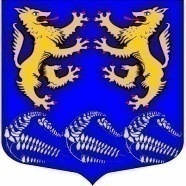 Муниципальное образование«ЛЕСКОЛОВСКОЕ СЕЛЬСКОЕ ПОСЕЛЕНИЕ»Всеволожского муниципального района Ленинградской областиАДМИНИСТРАЦИЯП О С Т А Н О В Л Е Н И Е    12.04.2022 г.                                                                                       № 143дер. Верхние Осельки                                   				В соответствии с Приказом Министерства строительства и жилищно-коммунального хозяйства Российской Федерации от 29.03.2022 № 215/пр  «О показателях средней рыночной стоимости одного квадратного метра общей площади жилого помещения по субъектам Российской Федерации на II квартал 2022 года», методическими рекомендациями, утвержденными распоряжением комитета по строительству Ленинградской области (далее – Комитет) от 13.03.2020 №79 «О мерах по обеспечению осуществления полномочий комитета по строительству Ленинградской области по расчету размера субсидий и социальных выплат, предоставляемых на строительство (приобретение) жилья за счет средств областного бюджета Ленинградской области в рамках реализации на территории Ленинградской области мероприятий государственных программ Российской Федерации «Обеспечение доступным и комфортным жильем и коммунальными услугами граждан Российской Федерации» и «Комплексное развитие сельских территорий», а также мероприятий государственных программ Ленинградской области «Формирование городской среды и обеспечение качественным жильем граждан на территории Ленинградской области» и «Комплексное развитие сельских территорий Ленинградской области», администрация муниципального образования «Лесколовское сельское поселение» Всеволожского муниципального района Ленинградской областиПОСТАНОВЛЯЕТ:1. Утвердить на 2 квартал 2022 года стоимость одного квадратного метра общей площади жилья на территории муниципального образования  «Лесколовское сельское поселение» Всеволожского муниципального района Ленинградской области, применяемый в рамках реализации мероприятия по обеспечению жильем молодых семей ведомственной целевой программы «Оказание государственной поддержки гражданам в обеспечении жильем и оплате жилищно-коммунальных услуг» государственной программы Российской Федерации «Обеспечение доступным и комфортным жильем и коммунальными услугами граждан Российской Федерации», а так же основных мероприятий «Улучшение жилищных условий молодых граждан (молодых семей)» и «Улучшение жилищных условий граждан с использованием средств ипотечного кредита (займа)» подпрограммы «Содействие в обеспечении жильем граждан Ленинградской области» государственной программы Ленинградской области «Формирование городской среды и обеспечение качественным жильем граждан на территории Ленинградской области» в размере 84499 (восемьдесят четыре тысячи четыреста девяносто девять) рублей 24 коп. 2. Настоящее постановление подлежит официальному опубликованию в газете «Лесколовские вести» и на официальном сайте муниципального образования в сети Интернет.3. Настоящее постановление вступает в силу с даты вступления в силу Приказа Министерства строительства и жилищно-коммунального хозяйства Российской Федерации от 29.03.2022 № 215/пр  «О показателях средней рыночной стоимости одного квадратного метра общей площади жилого помещения по субъектам Российской Федерации на II квартал 2022 года».4. Контроль исполнения постановления возложить на сектор муниципального имущества и землепользования. Глава   администрации                                                                                А.А. СазоновОб утверждении норматива стоимости одного квадратного метра общей площади жилого помещения на территории МО «Лесколовское сельское поселение» Всеволожского муниципального района Ленинградской области на 2-й квартал 2022 года